Τα παιδιά της Γ’ τάξης 27ου-30ου Δ.Σ Αχαρνών εμπνέονται από το καλοκαίρι και το ζωγραφίζουν σε καμβά υπό την καθοδήγηση ζωγράφου.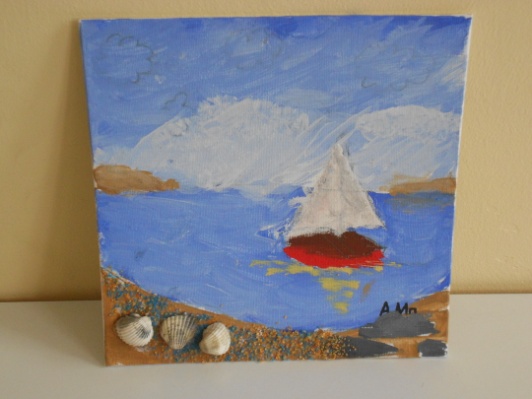 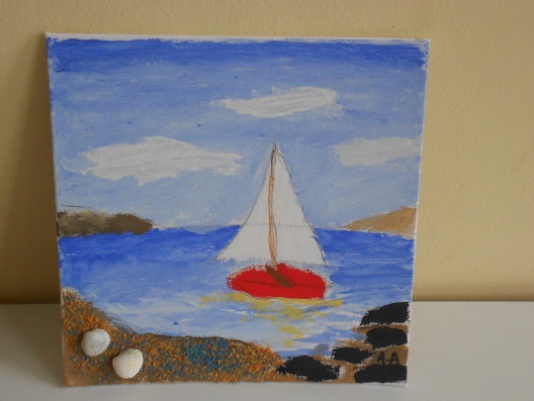 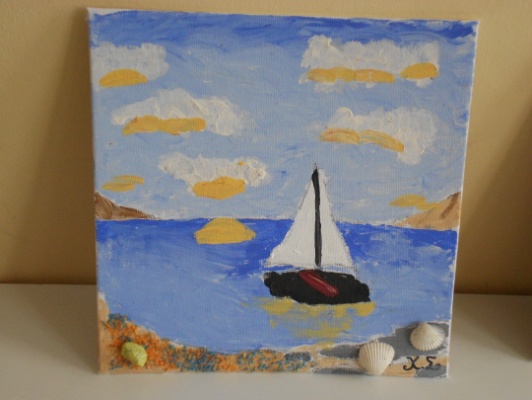 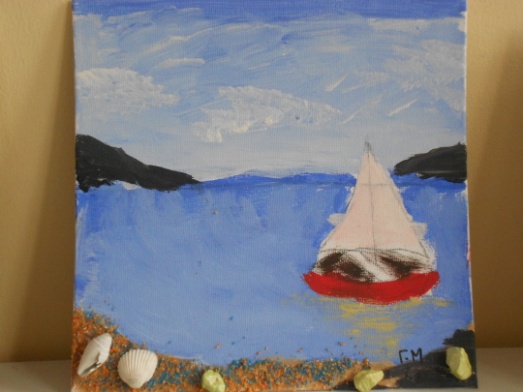 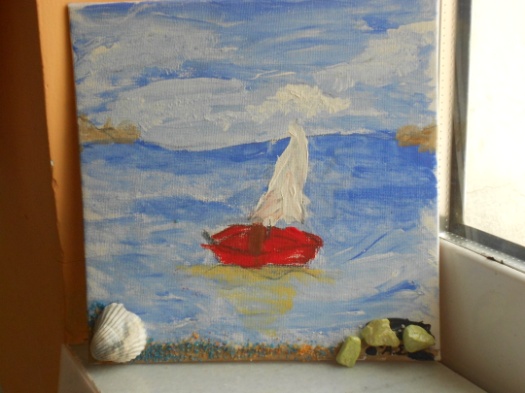 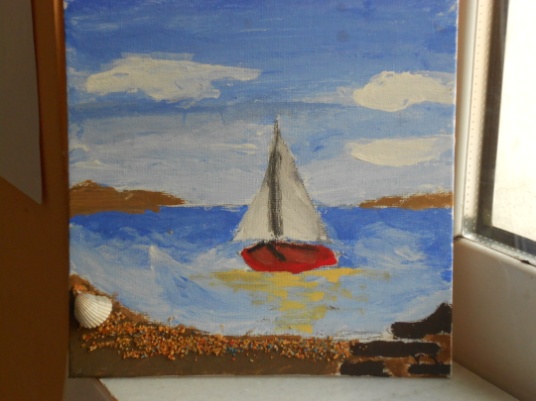 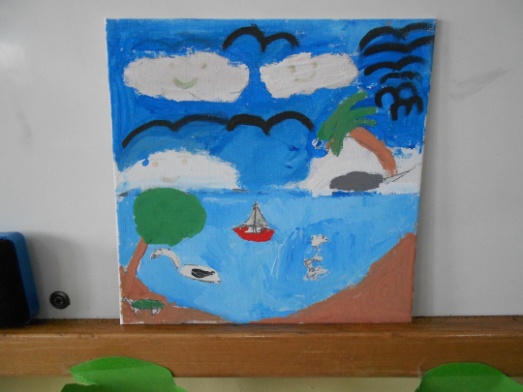 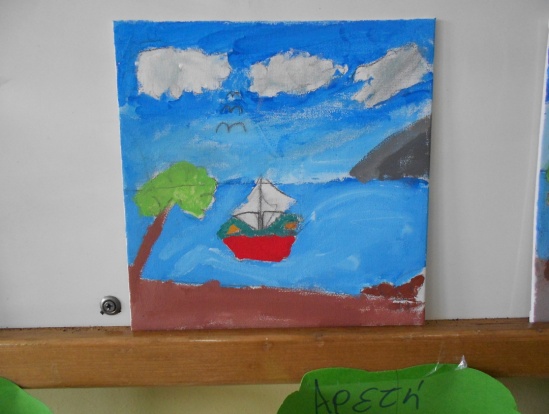 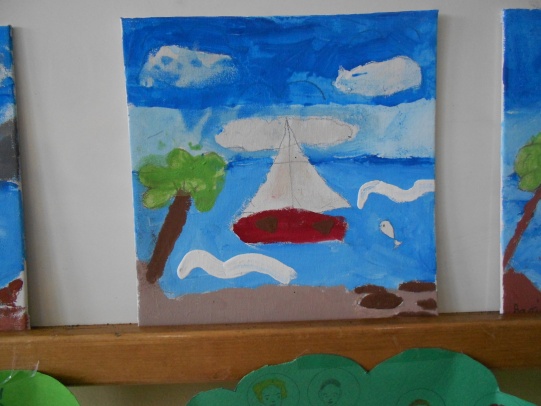 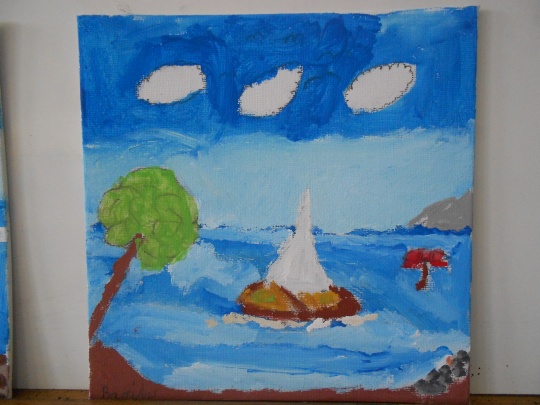 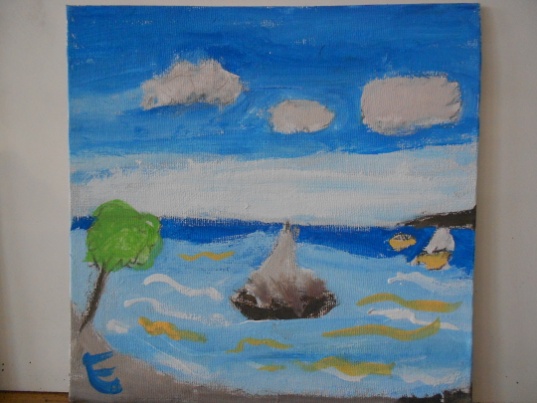 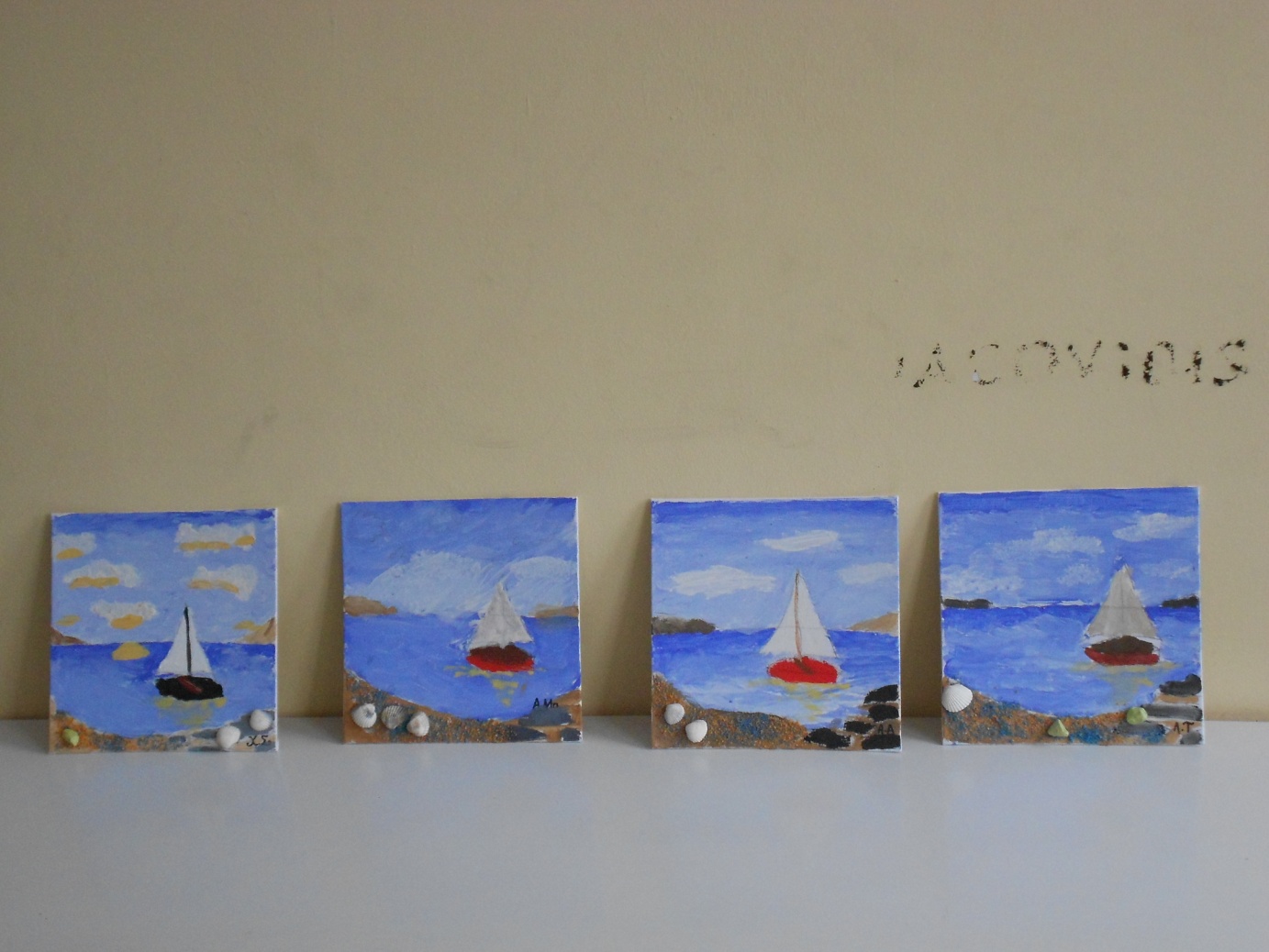 Οι δημιουργίες έχουν αναρτηθεί στον ιστότοπο του σχολείου μαςhttp://27dimach.weebly.com/kappaalphalambdaomicronkappaalphaiotarhoiotanu941sigmaf.html